ПАМЯТКА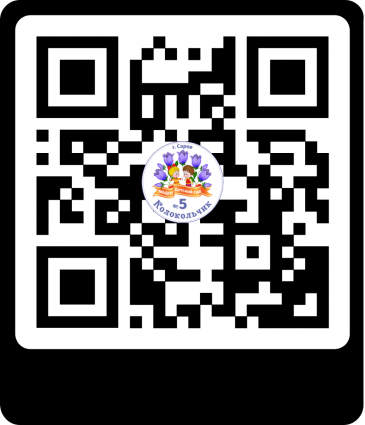 для  законных представителей ребенка - инвалида, зачисляемого на обучение в МБДОУ «Детский сад № 5»Перечень	документов,	которые	необходимо	предоставить	для приема ребенка в МБДОУ «Детский сад №5»:Документ, удостоверяющий личность законного представителя ребенка – паспорт  (оригинал и копия).Свидетельство о рождении ребенка (оригинал и копия).Справка о регистрации ребенка по месту жительства или по месту пребывания, месту фактического проживания.Документ, подтверждающий установление опеки (оригинал и копия).Документ, подтверждающий наличие инвалидности у ребенка (оригинал и копия).Личное дело (если воспитанник переводится из другого ДОУ)Для	сокращения	времени	заполнения	бланков	документов предлагаем Вам:Предварительно ознакомиться с документами МБДОУ«Детский сад№5», регламентирующими организацию и осуществление образовательной деятельности, размещенными на официальном сайте Учреждения в сети «Интернет» во вкладке «Прием граждан на обучение»Устав МБДОУ«Детскийсад№5»;Выписка из реестра лицензий на осуществление образовательной деятельности;Образовательная программа дошкольного образования МБДОУ«Детский сад№5»;«Правила приема граждан на обучение по образовательным программам дошкольного образования в МБДОУ «Детский сад №5»;«Порядок оформления возникновения и прекращения отношений между образовательной организацией и родителями (законными представителями) несовершеннолетних обучающихся МБДОУ«Детский сад № 5»;«Порядок и основания перевода и отчисления обучающихся МБДОУ«Детский сад №5»;«Положение о режиме занятий обучающихся МБДОУ «Детский сад №5»;«Правила внутреннего распорядка обучающихся МБДОУ«Детский сад№5».Заполнить бланки документов, размещенные во вкладке «Прием граждан на обучение» (там же находятся образцы заполнения бланков)Заявление о приеме на обучение или заявление о приеме в порядке перевода (если ребенок переводится из другого ДОО);Согласие на обработку персональных данных;Договор об образовании по образовательной программе дошкольного образования.Выбратьподходящийвариант:Для детей с инвалидностью-12 часового пребывания.Варианты заполнения документов:Бланки документов скачать с официального сайта МБДОУ «Детскийсад № 5», распечатать, заполнить по образцу и принести в детский сад (на бумажном или электронном носителе).Принести заполненные бланки документов в распечатанном виде или на электронном носителе в назначенные дату и время в МБДОУ «Детский сад №5»или заполнить бланки документов приличном визите в МБДОУ«Детский сад №5»в назначенные дату и время.Телефон МБДОУ «Детский сад № 5»: 8(831)307-73-75 Телефон ответственного лица для обратной связи:8(831)307-73-75 –Егорова Елена Николаевна